Student Government Association 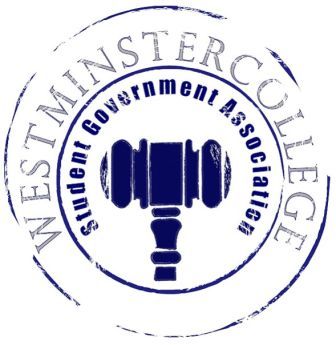 September 19, 2018Meeting MinutesPrayer by Sarah Conn Roll Call and AnnouncementsAll senators are here and accounted for except Jasmine Woodings.Approval of MinutesMotion to approve last week’s minutes by Dan Jackson, seconded by Ben Kotch.Executive Officers ReportPresident – Sarah ConnNew Senators were swore in with the Oath of AffirmationVice President – Keely FlynnFallFest is this Friday September 21st Homecoming Court will be announced Saturday, September 22nd during halftime of the football gameSecretary – Bill Madeja34 Senators in attendance tonightReview of the attendance policy with the SenatorsTreasurer – Matt McDonaldOne expense this week for Fall FestTents for Activities- $212.00Open ForumAadil Mirza speaks on new intramurals league starting up, requesting supplemental funding for this program. Committee MeetingsFinance – Kyle KovachSAAC allocation ApprovalIntramural Sports requesting Supplemental fundingAcademics – David PefferInstitutional Review Board, College Appeals Board, and Curriculum Committee all need one more committee memberSeeking more applicants for the Mentorship Program	Diversity – Celine HildackNo report	Special Events – Patricia LoughneyOrganization cook-off is a go!10 Organizations compete for the best tailgating food!The FREE tailgate is at 12:00pm before the football gameVote on your favorite tailgate food, then watch the Titans take on Bethany College!!	Student Concerns – Dom BostonDiscussion about student concern of vegan options with accurate labeling of foodsRequest to have the Salad Bar on the weekends in tubAmending errors in the Constitution and other possible updates to followPublic Relations – Kendall GrahamSenators need to add Kendall on Facebook to see updates on the SGA Senator pagePromotion of the Fall Fest and Organization Cook-off’s Graphic DesignsShare them through the campus!“What’s Going on at WC this Week” Post will be making a reappearance, stay tuned!!Old BusinessNoneNew BusinessMotion by Kaylee Brosius to nominate Senators for faculty committees, seconded by Derek Bakewell.Derek Bakewell was only nomination for Curriculum Committee.Congratulations Derek!Andrius Burnelis was only nomination for College Appeals Board.Congratulations Andrius!David Callihan and Garret Garlock were nominated for Institutional Review Board. Motion by Kaylee Brosius to vote on Senators for the Institutional Review Board, seconded by Andruis Burnelis.Congratulations to Garret Garlock!Motion by Kaylee Brosius to vote on allocation for SAAC and supplemental funding for Intramural Sports, seconded by Derek Bakewell.SAAC will receive allocationIntramural Sports will receive supplemental fundingOpen FloorSigma Phi Epsilon Balanced Man Scholarship opportunity for all Independent MalesOne $300, two $200, and two $100 dollar scholarships will be offeredBSU Meeting at 12:45 tomorrow, September 20th in Berlin LoungeSPS will be having a Pumpkin Launch on Friday September 21st, in Eichenauer field from 4:00pm-6:00pmZeta Alpha Tau Spooky Social “Let’s Get Spooky” October 19thTickets are $5CPC Bingo tomorrow, September 20th in the Titan Club from 7-8AdjournmentMotion to adjourn by Kaylee Brosius, seconded by Brett Bartholomew.